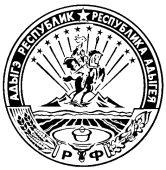 МИНИСТЕРСТВО ФИНАНСОВ РЕСПУБЛИКИ АДЫГЕЯП Р И К А Зот   23 января 2017 года                                                                         № 6-Аг. МайкопВ соответствии с Положением о Министерстве финансов Республики Адыгея, в связи с изменениями  штатного расписания Министерства финансов Республики Адыгея, п р и к а з ы в а ю:1. Внести в приказ Министерства финансов Республики Адыгея от 13 января 2016 года № 6-А «Об утверждении перечня должностей государственной гражданской службы Республики Адыгея в Министерстве финансов Республики Адыгея, при  назначении на которые граждане и при замещении которых государственные гражданские служащие Министерства финансов  Республики Адыгея обязаны предоставлять сведения о своих доходах, об имуществе и обязательствах имущественного характера, а также сведения о доходах, об имуществе и обязательствах имущественного характера своих супруги (супруга) и несовершеннолетних детей» следующие изменения:а) в наименовании слова «при назначении на которые граждане и» исключить;б) в преамбуле слова «при назначении на которые граждане и» исключить;в) в пункте 1 слова «при назначении на которые граждане и» исключить;г) в наименовании Перечня должностей государственной гражданской службы Республики Адыгея в Министерстве финансов Республики Адыгея, при  назначении на которые граждане и при замещении которых государственные гражданские служащие Министерства финансов  Республики Адыгея обязаны предоставлять сведения о своих доходах, об имуществе и обязательствах имущественного характера, а также сведения о доходах, об имуществе и обязательствах имущественного характера своих супруги (супруга) и несовершеннолетних детей  слова «при назначении на которые граждане и» исключить;д) в Перечне должностей государственной гражданской службы Республики Адыгея в Министерстве финансов Республики Адыгея, при  замещении которых государственные гражданские служащие Министерства финансов  Республики Адыгея обязаны предоставлять сведения о своих доходах, об имуществе и обязательствах имущественного характера, а также сведения о доходах, об имуществе и обязательствах имущественного характера своих супруги (супруга) и несовершеннолетних детей: - в разделе «Отдел межбюджетных отношений, сводного планирования и мониторинга муниципальных финансов» пункт 4 изложить в следующей редакции «4. Главный специалист-эксперт»;- раздел «Отдел по санкционированию оплаты денежных обязательств» изложить в следующей редакции:«Отдел по санкционированию оплаты денежных обязательств1. Начальник отдела2. Главный специалист-эксперт3. Главный специалист-эксперт4. Главный специалист –эксперт5.Ведущий специалист-эксперт6.Ведущий специалист-эксперт».2. Внести в Перечень должностей государственной гражданской службы Республики Адыгея в Министерстве финансов Республики Адыгея замещение которых влечет за собой размещение  сведений о доходах, расходах, об имуществе и обязательствах имущественного характера государственных гражданских служащих Министерства финансов Республики Адыгея, а также сведений о доходах, расходах, об имуществе и обязательствах имущественного характера их супруг (супругов) и несовершеннолетних детей на официальном сайте Министерства финансов Республики Адыгея утвержденный приказом Министерства финансов Республики Адыгея от 13 января 2016 года № 7-А, следующие изменения:а) в разделе «Отдел межбюджетных отношений, сводного планирования и мониторинга муниципальных финансов» пункт 4 изложить в следующей редакции «4. Главный специалист-эксперт»;б) раздел «Отдел по санкционированию оплаты денежных обязательств» изложить в следующей редакции:«Отдел по санкционированию оплаты денежных обязательств1. Начальник отдела2. Главный специалист-эксперт3. Главный специалист-эксперт4. Главный специалист –эксперт5.Ведущий специалист-эксперт6.Ведущий специалист-эксперт».3. Настоящий  приказ  вступает в силу со дня его подписания.Министр								           Д.З. ДолевО внесении изменений в некоторые приказы Министерства финансов  Республики Адыгея 